Технологическая карта урокаПредмет: Литературное чтениеКласс 3ФИО учителя: Суздалева Дарья НиколаевнаТема: И. Суриков «Детство»Цель: Создание условий для ознакомления обучающихся со стихотворением И.З. Сурикова «Детство».Планируемые образовательные результаты:Предметные:использование различных видов чтения (изучающее, выборочное, поисковое);наблюдение за повторением ударных и безударных слогов в слове (ритмом), нахождение рифмующихся слов;определение различных средств выразительности;использование приёмов интонационного чтения (выразить радость, удивление, определять силу голоса, выбрать тон и темп чтения);анализ текста, выделение главного.Метапредметные:познавательные:- находить ответы на вопросы в тексте, иллюстрациях;- понимать авторский замысел, раскрывать и формулировать тему и идею художественного произведения;регулятивные:- определять и формулировать цель деятельности на уроке;- контролировать и оценивать свою деятельность и работу одноклассников.коммуникативные:- слушать и слышать речь учителя и одноклассников;- овладевать монологической речью (составлять высказывания о героях, о произведении).Личностные:- уметь оценивать собственную учебную деятельность.Оборудование: мультимедийный проектор, ноутбук, раздаточный материал.Этапы урокаДеятельность учителяДеятельность обучающихсяПланируемые образовательный результат на данном этапеПримечание методиста1. Организационный моментСоздаёт эмоциональный настрой на урок.- Встали все у парт красиво.Поздоровались учтиво,Друг на друга посмотрели,Улыбнулись, тихо сели.Проверяет готовность к уроку. Напоминает, как правильно сидеть за партой.- Проверьте вашу готовность к уроку, всё ли нужное у вас лежит на партах? Спины все выпрямили, руки перед собой. Ничего не открываем и ничем на уроке не играем.Регулятивные: организация своего рабочего местаЛичностные: формирование мотивации к обучению2. Актуализация знанийОрганизует фронтальную работу.- Чтобы узнать фамилию автора произведения, с которым мы будем сегодня знакомиться, разгадаем кроссворд. Поднимаем руку, если хотите назвать ответ.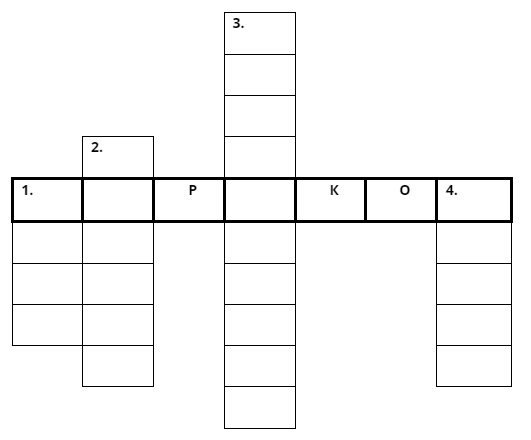 Загадки:1. Выгляну в оконцеЛежит белое суконце.Всю зиму лежит,А весной убежит. (Снег)2. Белый дед – белее нет.Старый, горбатый,Лежит возле хаты.Лежит всю зиму -Никто не поднимает.Весна придёт -Он сам уйдёт. (Сугроб)3. Что можно увидеть с закрытыми глазами? (Сновидения)4. Гуляет в поле,Да не конь.Летает на воле,Да не птица. (Ветер)– Прочитайте слово, получившееся по горизонтали. (Суриков)- Откройте учебник на с.48. Прочитайте имя и отчество поэта.Просит поставить учебные задачи на урок.- Чтобы вы хотели узнать и чему научиться на уроке?– На уроке мы познакомимся с жизнью и творчеством Ивана Захаровича. Сурикова, а также познакомимся со стихотворением И.З. Сурикова «Детство».Разгадывают кроссворд.Отвечают на вопрос.Высказывают свои предположения.Регулятивные: будут уметь включаться в урок.Коммуникативные: будут участвовать в диалоге; слушать и понимать других, задавать вопросы. Уметь оформлять свои мысли в устной форме.Изучение нового материалаОрганизует пересказ, заранее подготовленной биографии поэта.- Скажу вам по секрету: один ученик в нашем классе знал заранее тему нашего урока, так как я попросила его приготовить небольшое сообщение о жизни поэта.Организует прослушивание и просмотр стихотворения И.Сурикова «Детство» с помощью видеозаписи:- Внимательно слушайте стихотворение, следите и думайте, что вспоминает автор из своего детства.Организует беседу по прослушанному стихотворению.- Вы прослушали стихотворение И.Сурикова «Детство». Что же вспоминает автор из своего детства? (Как он катался с горки, как бабушка рассказывала сказки, как ему хорошо жилось)- Понравилось ли вам стихотворение? Чем?- Какое время года описывается в нём?Организует словарную работу.- В тексте встречается несколько малознакомых для вас слов. Вот некоторые из них:Кубарем качуся - стремительно, быстро.Ветхая – старая.Лапти – крестьянская обувь, сплетенная из лыка.Светец – подставка для лучины, освещавшей жильё, избу.Прялка – приспособление для ручного прядения.Подготовленный ученик пересказывает биографию И.З.Сурикова.Слушают и просматривают видеозапись стихотворения и следят по учебнику.Отвечают на вопросы.Слушают учителя.Познавательные: будут ориентироваться в учебнике.Коммуникативные: будут участвовать в диалоге; слушать и понимать других; строить понятные высказывания для учителя и одноклассников. Уметь оформлять свои мысли в устной форме.ФизкультминуткаПроводит физкультминутку.1, 2, 3, 4, 5 - будем мы в снежки играть!Валенки наденем, шапку,Шарф завязан?Всё в порядке!Раз – присесть, Два – наклониться,Три – снежок лепи,На четыре и на пять,Начинай снежки бросать!Повторяют движения за учителем.Личностные: формирование установки на здоровый образ жизни.Первичное закреплениеОрганизует чтение стихотворения обучающимися.- Хорошо, а теперь мы с вами переходим к чтению стихотворения. Читаем по цепочке.Организует беседу по прочитанному стихотворению.- Рассмотрите иллюстрации на с.48-49. Похожи ли забавы крестьянских детей на ваши? (Да, они очень похожи)- Чем похожи?- Какая картина, нарисованная поэтом, вам особенно запомнилась?- Прочитайте строчки, в которых представлена картина: семья зимним вечером.- От чьего имени ведётся повествование? (Стихотворение «Детство» написано автором от первого лица. В нем он с нежностью и любовью вспоминает свои детские годы, беззаботное детство)- Почему меняется настроение поэта? Найди слова, которые подтверждают это. (В стихотворении я наблюдаю смену настроения от совершенно беззаботного веселья, когда поэт описывает зимние забавы детворы, до легкого огорчения автора от того, что веселый день закончился и приходится «плестись» домой и коротать долгий зимний вечер с родственниками)- Можно ли про вьюгу сказать, что она воет? (Ветер, «сопровождающий» вьюгу, настолько сильный, что создаётся впечатление, будто вьюга воет. На самом же деле это просто ветер. «Вьюга воет» − элемент олицетворения)Читают стихотворение по цепочке.Высказывают свои предположения по вопросам.Познавательные: будут ориентироваться в учебнике.Коммуникативные: будут участвовать в диалоге; слушать и понимать других; строить понятные высказывания для учителя и одноклассников. Уметь оформлять свои мысли в устной форме.Подведение итоговПодводит итоги урока.- Вот и подходит к концу наш урок. Давайте вспомним, какие задачи вы ставили перед собой.- С каким стихотворением познакомились на уроке? Кто его автор?Отвечают на вопросы.Коммуникативные: уметь оформлять свои мысли в устной формеРефлексияПроводит рефлексию.- На слайде вы видите предложения, продолжите любое из них:•	я запомнил/а …•	я узнал/а …•	мне понравилось …- Вы хорошо поработали на уроке. Всем хорошего дня!Продолжают предложение на выбор.Познавательные: рефлексия способов и условий действий.Регулятивные: осознание того, что уже усвоено и что ещё подлежит усвоению.